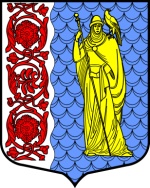 Администрация муниципального образованияСланцевский муниципальный район Ленинградской областиПОСТАНОВЛЕНИЕАдминистрация муниципального образованияСланцевский муниципальный район Ленинградской областиПОСТАНОВЛЕНИЕАдминистрация муниципального образованияСланцевский муниципальный район Ленинградской областиПОСТАНОВЛЕНИЕАдминистрация муниципального образованияСланцевский муниципальный район Ленинградской областиПОСТАНОВЛЕНИЕ№-пО признании утратившим силу постановления администрации от 22.07.2021 № 943-п «Об утверждении  Административного регламента предоставления муниципальной  услуги «Выдача архивных справок, архивных выписок и копий архивных документов по определенной проблеме, теме, событию, факту»О признании утратившим силу постановления администрации от 22.07.2021 № 943-п «Об утверждении  Административного регламента предоставления муниципальной  услуги «Выдача архивных справок, архивных выписок и копий архивных документов по определенной проблеме, теме, событию, факту»          В соответствии с пунктом 12 протокола заседания Комиссии по повышению качества и доступности предоставления государственных и муниципальных услуг в Ленинградской области от 06.09.2022 № П-131/2022,  приказом архивного управления Ленинградской области от 18.07.2022 № 15-П, администрация Сланцевского муниципального района   п о с т а н о в л я е т:1. Признать утратившим силу постановление администрации от 22.07.2021  № 943-п «Об утверждении Административного регламента предоставления муниципальной услуги «Выдача архивных справок, архивных выписок и копий архивных документов по определённой проблеме, теме, событию, факту».2. Постановление вступает в силу на следующий день после его опубликования в приложении к газете «Знамя труда».3. Опубликовать настоящее постановление в официальном приложении к газете «Знамя труда» и разместить на официальном сайте администрации муниципального образования  Сланцевский муниципальный район Ленинградской области.4. Контроль за исполнением возложить на заместителя главы администрации – председателя комитета по управлению муниципальным имуществом и земельными ресурсами Сланцевского муниципального района Никифорчин Н.А.         Глава администрации         муниципального образования                                                     М.Б. Чистова          В соответствии с пунктом 12 протокола заседания Комиссии по повышению качества и доступности предоставления государственных и муниципальных услуг в Ленинградской области от 06.09.2022 № П-131/2022,  приказом архивного управления Ленинградской области от 18.07.2022 № 15-П, администрация Сланцевского муниципального района   п о с т а н о в л я е т:1. Признать утратившим силу постановление администрации от 22.07.2021  № 943-п «Об утверждении Административного регламента предоставления муниципальной услуги «Выдача архивных справок, архивных выписок и копий архивных документов по определённой проблеме, теме, событию, факту».2. Постановление вступает в силу на следующий день после его опубликования в приложении к газете «Знамя труда».3. Опубликовать настоящее постановление в официальном приложении к газете «Знамя труда» и разместить на официальном сайте администрации муниципального образования  Сланцевский муниципальный район Ленинградской области.4. Контроль за исполнением возложить на заместителя главы администрации – председателя комитета по управлению муниципальным имуществом и земельными ресурсами Сланцевского муниципального района Никифорчин Н.А.         Глава администрации         муниципального образования                                                     М.Б. Чистова          В соответствии с пунктом 12 протокола заседания Комиссии по повышению качества и доступности предоставления государственных и муниципальных услуг в Ленинградской области от 06.09.2022 № П-131/2022,  приказом архивного управления Ленинградской области от 18.07.2022 № 15-П, администрация Сланцевского муниципального района   п о с т а н о в л я е т:1. Признать утратившим силу постановление администрации от 22.07.2021  № 943-п «Об утверждении Административного регламента предоставления муниципальной услуги «Выдача архивных справок, архивных выписок и копий архивных документов по определённой проблеме, теме, событию, факту».2. Постановление вступает в силу на следующий день после его опубликования в приложении к газете «Знамя труда».3. Опубликовать настоящее постановление в официальном приложении к газете «Знамя труда» и разместить на официальном сайте администрации муниципального образования  Сланцевский муниципальный район Ленинградской области.4. Контроль за исполнением возложить на заместителя главы администрации – председателя комитета по управлению муниципальным имуществом и земельными ресурсами Сланцевского муниципального района Никифорчин Н.А.         Глава администрации         муниципального образования                                                     М.Б. Чистова          В соответствии с пунктом 12 протокола заседания Комиссии по повышению качества и доступности предоставления государственных и муниципальных услуг в Ленинградской области от 06.09.2022 № П-131/2022,  приказом архивного управления Ленинградской области от 18.07.2022 № 15-П, администрация Сланцевского муниципального района   п о с т а н о в л я е т:1. Признать утратившим силу постановление администрации от 22.07.2021  № 943-п «Об утверждении Административного регламента предоставления муниципальной услуги «Выдача архивных справок, архивных выписок и копий архивных документов по определённой проблеме, теме, событию, факту».2. Постановление вступает в силу на следующий день после его опубликования в приложении к газете «Знамя труда».3. Опубликовать настоящее постановление в официальном приложении к газете «Знамя труда» и разместить на официальном сайте администрации муниципального образования  Сланцевский муниципальный район Ленинградской области.4. Контроль за исполнением возложить на заместителя главы администрации – председателя комитета по управлению муниципальным имуществом и земельными ресурсами Сланцевского муниципального района Никифорчин Н.А.         Глава администрации         муниципального образования                                                     М.Б. Чистова